Muy Señora mía/Muy Señor mío,1	Deseo informarle que, por amable invitación de la Universidad de Columbia, el 2º Taller de la UIT y la OMS sobre "IA para la salud" se celebrará el día 14 de noviembre de 2018 en la Universidad de Columbia de la Ciudad de Nueva York (Estados Unidos), seguido por la 2ª reunión del Grupo Temático del UIT-T sobre inteligencia artificial en el ámbito de la sanidad (FG-AI4H) que se celebrará en el mismo lugar los días 15 y 16 de noviembre de 2018. El taller ha sido organizado conjuntamente por la UIT y la OMS.2	La reunión y el taller se celebrarán únicamente en inglés.3	La participación en el taller y la reunión del Grupo Temático está abierta a los Estados Miembros, a los Miembros de Sector, a los Asociados y a las Instituciones Académicas de la UIT, y a cualquier persona de un país que sea miembro de la UIT y desee contribuir a los trabajos. Esto incluye a las personas que también sean miembros de organizaciones nacionales, regionales e internacionales. La participación en el taller y en el Grupo Temático es gratuita, pero no se otorgarán becas.4	La información relativa al taller, incluido el proyecto de programa, estará disponible en el sitio web del evento: https://itu.int/en/ITU-T/Workshops-and-Seminars/20181114. Se ruega a los participantes que consulten periódicamente el sitio para nuevas actualizaciones.5	Los delegados disponen de instalaciones de red de área local inalámbrica. Tenga presente que ambos eventos se celebrarán sin hacer uso del papel.6	En la página web del Grupo Temático y del taller se facilitará información práctica sobre el alojamiento, el transporte y los visados.7	Para que la Secretaría de la UIT pueda tomar las disposiciones necesarias sobre la organización de la reunión del Grupo Temático y del taller, le agradecería que se inscribiese a la mayor brevedad posible a través del formulario en línea disponible en la dirección https://itu.int/go/fgai4h/reg, y a más tardar el 5 de noviembre de 2018. Le ruego que tenga presente que la preinscripción de los participantes en los talleres se lleva a cabo exclusivamente en línea.8	Al preparar los documentos de contribución para la reunión del FG-AI4H, se invita a los participantes a tener en cuenta la estructura acordada del FG-AI4H, tal y como figura en la página web del FG-AI4H en la dirección https://itu.int/go/fgai4h.Los documentos de contribución deberán remitirse por correo-e a la secretaría a la dirección tsbfgai4h@itu.int utilizando la plantilla de documentos que figura en la página web del FG-AI4H. A fin de ayudar a los participantes a prepararse para la reunión, el plazo para la presentación de documentos que se propone para esta reunión finaliza el 7 de noviembre de 2018 a las 23.59 horas CET.9	Los ciudadanos de algunos países necesitan un visado para poder entrar y efectuar una estadía en Estados Unidos. El visado debe solicitarse al menos cuatro (4) semanas antes de la fecha de inicio del taller o la reunión, y obtenerse en la oficina (Embajada o Consulado) que representa a Estados Unidos en su país, o, si no existiera dicha oficina en su país, en la que sea más cercana al país de salida. Si desea más información o asistencia para cuestiones relacionadas con el visado, sírvase comunicarse con el coordinador del anfitrión, Brendan Feifer, en la dirección bf2272@columbia.edu. Rogamos tenga presente que las solicitudes de cartas de apoyo para la obtención del visado sólo podrán tomarse en consideración una vez usted se haya inscrito en el sitio web del evento.Plazos clave:Le deseo una reunión agradable y productiva.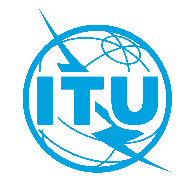 Unión Internacional de TelecomunicacionesOficina de Normalización de las TelecomunicacionesUnión Internacional de TelecomunicacionesOficina de Normalización de las TelecomunicacionesGinebra, 10 de octubre de 2018Ginebra, 10 de octubre de 2018Ref:Circular TSB 123
TSB Events/SCCircular TSB 123
TSB Events/SCA:–	Las Administraciones de los Estados Miembros de la Unión;–	Los Miembros de Sector del UIT-T;–	Los Asociados del UIT-T;–	Las Instituciones Académicas de la UITA:–	Las Administraciones de los Estados Miembros de la Unión;–	Los Miembros de Sector del UIT-T;–	Los Asociados del UIT-T;–	Las Instituciones Académicas de la UITContact:Simao CamposSimao CamposA:–	Las Administraciones de los Estados Miembros de la Unión;–	Los Miembros de Sector del UIT-T;–	Los Asociados del UIT-T;–	Las Instituciones Académicas de la UITA:–	Las Administraciones de los Estados Miembros de la Unión;–	Los Miembros de Sector del UIT-T;–	Los Asociados del UIT-T;–	Las Instituciones Académicas de la UITTel:+41 22 730 6805+41 22 730 6805A:–	Las Administraciones de los Estados Miembros de la Unión;–	Los Miembros de Sector del UIT-T;–	Los Asociados del UIT-T;–	Las Instituciones Académicas de la UITA:–	Las Administraciones de los Estados Miembros de la Unión;–	Los Miembros de Sector del UIT-T;–	Los Asociados del UIT-T;–	Las Instituciones Académicas de la UITFax:+41 22 730 5853+41 22 730 5853A:–	Las Administraciones de los Estados Miembros de la Unión;–	Los Miembros de Sector del UIT-T;–	Los Asociados del UIT-T;–	Las Instituciones Académicas de la UITA:–	Las Administraciones de los Estados Miembros de la Unión;–	Los Miembros de Sector del UIT-T;–	Los Asociados del UIT-T;–	Las Instituciones Académicas de la UITE-mail:tsbevents@itu.inttsbevents@itu.intCopia:–	A los Presidentes y Vicepresidentes de las Comisiones de Estudio del UIT-T;–	Al Director de la Oficina de Desarrollo de las Telecomunicaciones;–	Al Director de la Oficina de RadiocomunicacionesCopia:–	A los Presidentes y Vicepresidentes de las Comisiones de Estudio del UIT-T;–	Al Director de la Oficina de Desarrollo de las Telecomunicaciones;–	Al Director de la Oficina de RadiocomunicacionesAsunto:2º Taller y reunión del Grupo Temático UIT/OMS sobre IA para la salud
Ciudad de Nueva York, Estados Unidos, 14-16 de noviembre de 20182º Taller y reunión del Grupo Temático UIT/OMS sobre IA para la salud
Ciudad de Nueva York, Estados Unidos, 14-16 de noviembre de 20182º Taller y reunión del Grupo Temático UIT/OMS sobre IA para la salud
Ciudad de Nueva York, Estados Unidos, 14-16 de noviembre de 20182º Taller y reunión del Grupo Temático UIT/OMS sobre IA para la salud
Ciudad de Nueva York, Estados Unidos, 14-16 de noviembre de 201816 de octubre de 2018–	Presentación de solicitudes de cartas de apoyo a la obtención de visados 
	(véase §9 anterior)5 de noviembre de 2018–	Preinscripción (https://itu.int/go/fgai4h/reg)7 de noviembre de 2018–	Presentación de contribuciones por escrito (por correo-e a 	tsbfgai4h@itu.int) utilizando la plantillaAtentamente,(firmado)Chaesub Lee
Director de la Oficina de 
Normalización de las Telecomunicaciones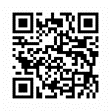 Información reciente 
sobre la reunión